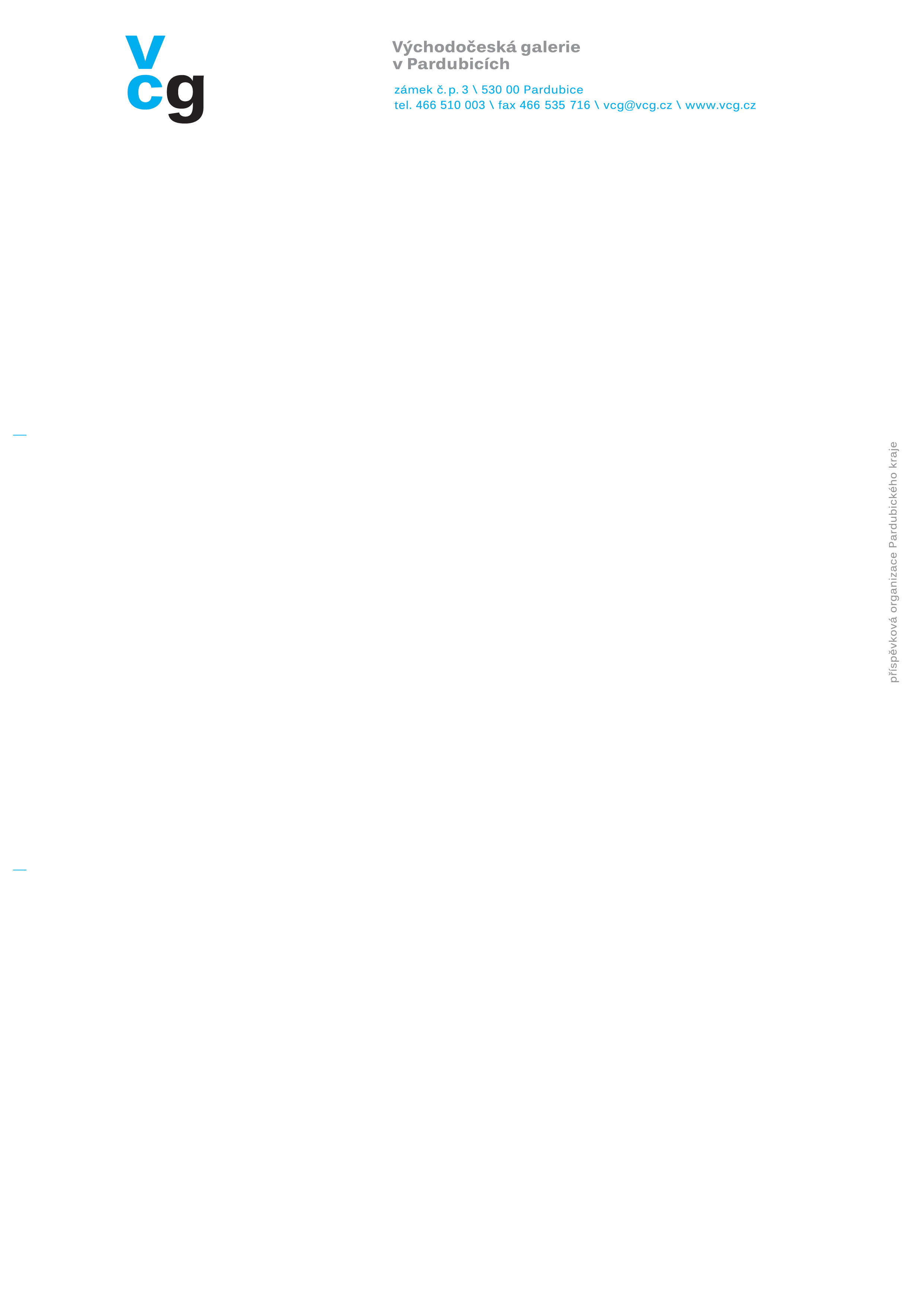 DODATEK č. 3 SMLOUVY O DÍLO č. 1/2018 ze dne 15. 1. 2018Mezi:Objednatelelem: Východočeská galerie v PardubicíchSídlo: 					Zámek č.p. 3, 530 02 PardubiceIČO: 					00085278DIČ: 					CZ00085278Bankovní spojení:			Komerční banka PardubiceČíslo účtu: 				3439561/0100Zastoupená:				PhDr. Hanou Řehákovou, ředitelkou aZhotovitelem:MIBAG sanace spol.s r.o.Sídlo:					Na Radosti 402,155 21 Praha 5 - Zličín	IČO: 					25773062	DIČ: 					CZ25773062Zastoupeným:				.........................................., jednatelem          zapsaná v obchodním rejstříku vedeném Městským soudem v Praze, oddíl C, vložka 68917Bankovní spojení: Raiffeisenbank, a.s.                                                                                 Číslo účtu: 1001071817/5500pobočka Šumperkse sídlem Šumperk, Lupěné 44                                                                                        zastoupena ....................................Smluvní strany se dohodly na změně znění článku II. Rozsah předmětu plnění, odstavec 1, článku III. Termíny plnění, odstavec 1, a článku IV. Cena za dílo, odstavec 1 smlouvy. Nové znění článku II., odstavce 1, článku III. odstavce 1 a článku IV., odstavce 1:II. Rozsah předmětu plnění1. Předmětem plnění této smlouvy je kompletní provedení výše uvedeného díla v rozsahu položkové cenové nabídky zhotovitele č. V 18 701/2 (nabídkového) rozpočtu ze dne 11. 1. 2018, cenové nabídky zhotovitele č. V 18 701/4 ze dne 29. 1. 2018, cenové nabídky zhotovitele č. V 18 701/7 ze dne 16. 3. 2018 a cenové nabídky zhotovitele č. V 18 701/8a ze dne 17. 7. 2018. Nabídkové rozpočty jsou nedílnou součástí této smlouvy. III. Termíny plněníProvedení díla se zhotovitel zavazuje provést v následujících sjednaných termínech:	Dokončení prací v rozsahu bodu II.:		nejpozději do:	5. září 2018IV. Cena za dílo1.	Celková cena za zhotovení díla v rozsahu čl. II. odstavec 1 této smlouvy je stanovena na základě cenové nabídky zhotovitele č. V 18 701/2 ze dne 11. 1. 2018 ve výši 247.091,- Kč včetně DPH, cenové nabídky č. V 18 701/4 ze dne 29. 1. 2018 ve výši 123.500,- Kč včetně DPH, cenové nabídky zhotovitele č. V 18 701/7 ze dne 16. 3. 2018 ve výši 209 904,- Kč včetně DPH a cenové nabídky zhotovitele č. V 18 701/8a  ze dne 17. 7. 2018 ve výši 76 696, - Kč včetně DPH . Cenové nabídky jsou součástí této smlouvy. Celková cena za dílo činí:cena za zhotovení prací bez DPH:						543 133,00 KčDPH ve výši 21% celkem: 							114 058,00 KčCelková cena za zhotovení díla s DPH	: 					657 191,00 KčTato celková cena je cenou maximální za zhotovení celého díla dle schválených cenových nabídek, pokud nedojde ke změně v sazbě daně DPH. 	Ostatní ujednání SMLOUVY O DÍLO č. 1/2018 ze dne 15. 1. 2018 zůstávají v platnosti.V Pardubicích dne 27. 7. 2018				                            Za objednatele:                                                                 Za zhotovitele:…………………………………….     		     	                 …………………………………….                                                                                                   PhDr. Hana Řeháková	                                                        ...........................	  ředitelka Východočeské galerie v Pardubicích         vedoucí pobočky MIBAG sanace spol.s r.o.Šumperk                                                              